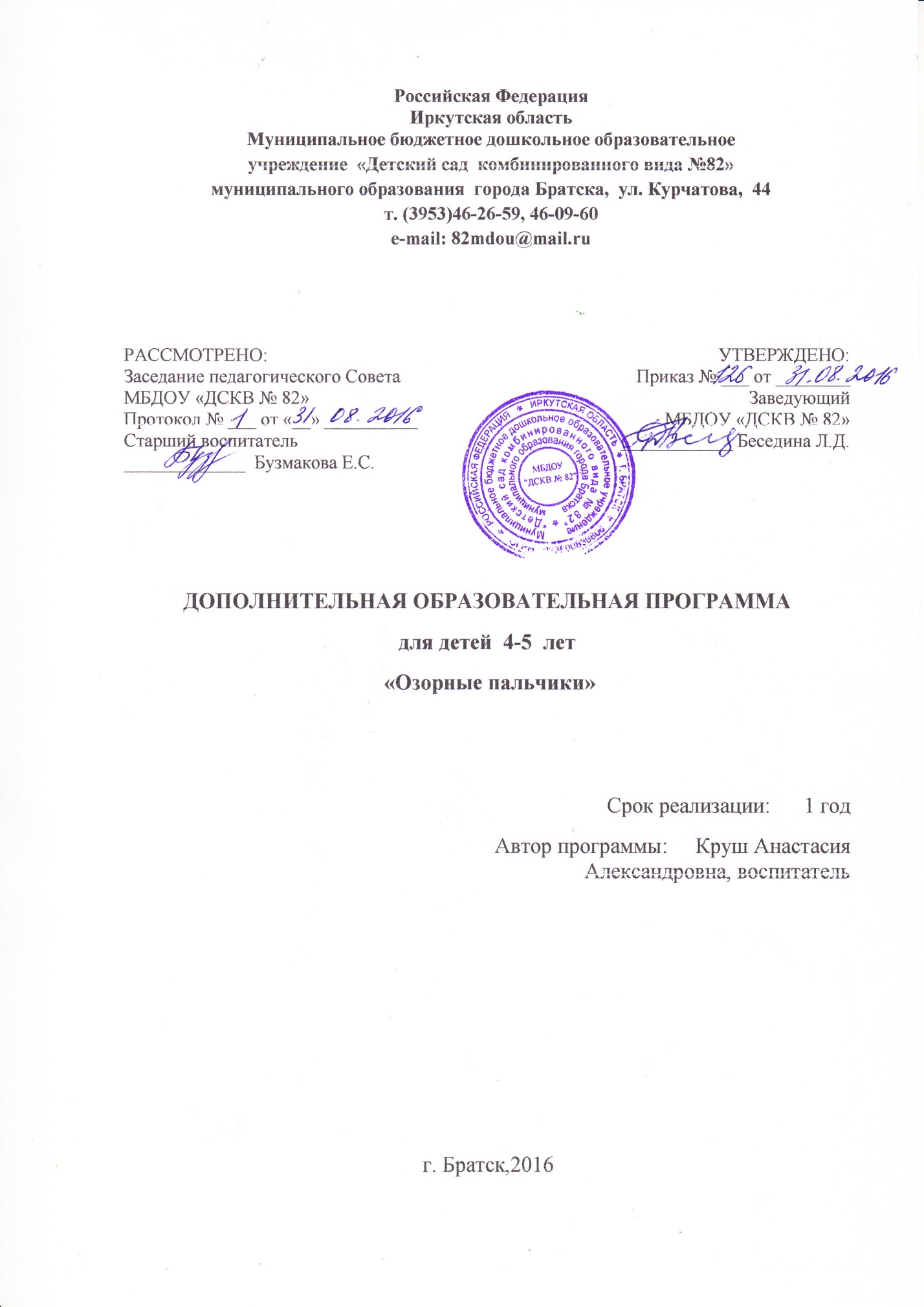 ПОЯСНИТЕЛЬНАЯ ЗАПИСКА        Художественное воспитание детей в современной системе образования не может быть второстепенным. Изобразительное искусство, включающее в себя разные виды художественного творчества, лепки и пластилинографии  имеет большое значение для всестороннего развития детей дошкольного возраста и подготовке их к школе.Сегодня вопрос о детском художественном творчестве решается с точки зрения необычайной педагогической ценности. Как справедливо заметил выдающийся Л. С. Выготский: «Детское творчество научает ребенка овладевать системой своих переживаний, побеждать и преодолевать их и учит психику восхождению», - тем самым оказывая коррекционное воздействие на отстающие стороны личности. Так, В.В.Давыдов в послесловии к книге Л.С.Выготского «Воображение и творчество в детском возрасте» указывает на то, что творчество является постоянным спутником детского развития. Поскольку учеными (М.М. Кольцовой, Е.И. Исениной, А.В. Антаковой-Фоминой и др.) установлена взаимосвязь развития мозга и мелкой моторики, исходя из этого, можно отметить большую роль развития мелкой моторики в развитии психических процессов детей, которые влияют на развитие личности в целом. М.М. Кольцова отмечала, что движение руки всегда были тесно связаны с речью и способствовали ее развитию.             Процесс развития мелкой моторики в дошкольном возрасте довольно длительный. Поэтому необходимо соблюдать определенную систему в организации деятельности ребенка. Психологи утверждают, что развитие мелкой моторики эффективнее проходит в определенных видах детской деятельности. Занятия рисованием, лепкой, аппликацией, конструированием способствуют развитию руки ребенка, особенно мускулатуры кисти и пальцев, что так важно для дальнейшего обучения письму в школе.           В процессе изотворчества, манипуляций с материалами идёт естественный массаж биологически активных точек расположенных на ладонях и пальцах рук, что положительно сказывается на общем самочувствии ребёнка. Формируется общая умелость рук, в том числе и мелкая моторика – движения рук совершенствуются под контролем зрения и кинестетических ощущений, поэтому приобретаемые навыки оказывают колоссальное влияние на развитие физических и психических процессов и на всё развитие ребёнка в целом. Кроме того, решается большая часть мыслительных задач – рука действует, а мозг фиксирует ощущения, соединяя их со зрительными, слуховыми, тактильными восприятиями в сложные, интегрированные образы и представления.         Многие исследователи отмечают, чем раньше ребенок привлекается к различным видам художественного творчества, тем благоприятнее развивается речь ребенка и формируются его психологические процессы. Цель программы: развитие мелкой моторики руки ребенка через различные виды и приемы лепки, формирование эмоциональной отзывчивости к прекрасному.Задачи:Художественно-эстетические:- развивать художественное восприятие жизни.- поддерживать интерес к созданию объемных фигурок, рельефных изображений, простых композиций из глины, пластилина.- расширять опыт в экспериментировании с пластическими материалами.Задачи по приобретению изобразительного мастерства:-  Развивать умение передавать более точное изображение посредством моделирования форм кончиками пальцев, всей кистью руки, уметь сглаживать места соединения частей и всю поверхность изделия качественно.- Развивать эстетическое  восприятие формы, чувство ритма, симметрии, пропорций.    3.   Задачи по формированию технических навыков и развитию мелкой       моторики рук:                        - Учит лепить всей кистью руки и пальцами;- Самостоятельно применять в лепке освоенные способы и приемы (оттягивание, примазывание, защипывание, прищипывание);- Плотно примазывать части в местах скрепления деталей;- Применять стеку, уметь наносить насечки для выразительности образа.4. Воспитательные:- Воспитывать усидчивость, старательность в работе, трудовые умения- Желание порадовать близких результатами своего труда.      5. Речевая:          - Развивать у детей планирующую функцию речи посредством художественного слова, физкульминуток, и пальчиковой гимнастики.Ожидаемые результаты:Воспитание интереса к лепке.Повышение технических навыков при передаче  в лепке элементарных способов изображения предметов.Активизация и способность к проявлению инициативы в самостоятельной деятельности.Повышение уровня речевой активности.Методы и приемы, используемые в работе с детьми:Информационно - рецептивный (рассматривание, наблюдение, определение формы, пропорции, настроения)Обследование предметов;Сравнение предметов;Вопросы стимулирующие умственную активность;Объяснение с полным или частичным показом;ПроговариваниеСоздание сюрпризных моментовХудожественное словоИгровая мотивацияЗрительные и пальчиковые гимнастики.Обыгрывание темы и результата работы.Формы работы:ПодгрупповаяИндивидуальнаяОсновные этапы работы:I    Этап: «Создание интереса»     II   Этап: «Формирование практических навыков и умений»     III Этап: « Собственное творчество»Хороший результат может быть достигнут при условии систематического проведения занятий и присутствия ребенка на всех этапах реализации программы.Структура занятия:ВводнаяОсновнаяЗаключительная.           Структура занятия может быть гибкой и изменяться от целей и задач.Вводная часть начинается с организационного момента. Цель привлечь внимание детей к деятельности, создать эмоциональное настроение и интерес к деятельности. Здесь используется сюрпризный момент, художественное слово, побуждение к поисковой деятельности.           Перед началом основной части работы обязательно проводиться пальчиковая гимнастика или физкультминутка с проговариванием слов.В основной части дети выполняют задание, взрослый осуществляет индивидуальный подход, дает советы, поддерживает инициативу детей.          Очень важна заключительная часть, в ней проводиться итог занятия, анализируется работа, воспитатель хвалит всех детей, что позволяет ребенку чувствовать себя успешным в деятельности. Как таковой анализ еще не проводиться.Развивая интерес к деятельности детям средней группы важно оказать эмоциональную поддержку, вызвать стремление у детей самостоятельно реализовать художественный замысел, испытать радость от творческого созидания. Такая позиция педагога, несомненно. приведет к тому что у детей появиться устойчивый интерес к деятельности.Организационные условия реализации программы: Программа рассчитана на 1 год обучения с детьми 4-5  лет, с октября по апрель – 28 занятий из расчёта проведения 1 раз в неделю, длительностью 20 минут.Форма организации учебно-воспитательного процесса:  подгрупповая, индивидуальная.Место проведения :  групповая комната.  Учебно- тематический план.ИТОГО: 28 занятийСодержание программы:Раздел № I: «Лепка из глины и пластилина»        Скульптор И.Я. Гинцбург говорил о значении лепки следующее: «В семье изобразительных искусств лепка – это азбука представления о предмете. Это первое чтение и изложение предмета. Правильное соотношение частей, отличие главного от второстепенного – тела от приставных частей – все это ясно выражается при изображении предмета посредством лепки»    На четвертом и пятом году жизни воспитатель учит детей восприятию предмета в целом (прежде всего — его формы), а затем тех свойств, передача которых дает возможность изобразить индивидуальные особенности предмета. Обследование организуется так, чтобы каждый ребенок мог не только подержать предмет в руке, но и совершить необходимые движения рукой по предмету. Как это делается, показывает воспитатель: рука взрослого движется медленно, она ведет за собой взгляд ребенка и учит воспринимать форму предмета последовательно.     Большое место отводится ознакомлению детей с сенсорными эталонами — формой, величиной и т. д.Основные виды способы и приемы лепки для детей средней группы:Виды занятий:ПредметнаяДекоративнаяСпособы лепки:КонструктивнаяСкульптурнаяПриемы лепки:Скатывание кругообразными движениями;Раскатывание;Оттягивание;Сплющивание;Защипывание, прищипывание;Вдавливание;Простое присоединение и примазывание деталей.Украшение работы насечками печатками.Используемое оборудование:Производственная глина, серая.  Пластилин;Доски для лепки;Стеки для обработки глины;Печатки для украшения лепных работ;Емкости для воды;Тряпочки;Краски; кисти.Раздел № II:  «Пластилинография»Понятие «пластилинография» имеет два смысловых корня: «графия» - создавать, изображать, а первая половина слова «пластилин» подразумевает материал, при помощи которого осуществляется исполнение замысла. Принцип данной техники заключается в создании лепной картины с изображением более или менее выпуклых, полу объемных объектов на горизонтальной поверхности. Основными целями и задачами обучения детей данной техники являются:Формирование навыков работы с пластилином;Побуждение интереса к лепке;Освоение таких приемов как: скатывание, растягивание пластилина по поверхности, надавливания;Обучение умению ориентироваться на листе бумаги;Развитие мелкой моторики руки;Развитие эмоций и фантазии;Знакомство с миром разных предметов в процессе частичного использования бросового материалаРасширение возможностей изобразительной деятельности детей.          Пластилинография способствует, в первую очередь,  снятию мышечного напряжения и расслаблению, развивает детское воображение, художественное и пространственное мышление, побуждает дошкольников к самостоятельности. У ребенка появляется возможность сделать картинку рельефной, а значит, более выразительно и живой. Техника проста в исполнении, не требует особых способностей, увлекает и не перегружает детей ни умственно ни физически. Также в работе позволяется использовать бросовый материал (пайетки, бусинки. палочки, печатки) и другие материалы.Особенности используемого материала:            Пластилин — мягкий, податливый материал, позволяющий выполнять над собой различные операции, способный принимать заданную ему форму. В работе в технике «пластилинография» следует использовать мягкий пластилин, а лучше всего- восковый. Для развития интереса цветовая палитра должна составлять 8 - 12 в меру ярких оттенков.Пластилин — материал объемный, а значит, имеющий вес. Поэтому для работы следует использовать не тонкие листы, а плотный картон, чтобы не происходило деформации основы при выполнении приемов придавливания, примазывания, сглаживания поверхностей создаваемых из пластилина объектов. Чтобы картинка со временем не теряла своей привлекательности, следует основу с нарисованным предварительно контуром или без него покрыть скотчем. Это поможет избежать появления жирных пятен, работать на скользкой поверхности легче и при помощи стека проще снять лишний пластилин, не оставляя следов. Контуры в данном случае выполняются обычным фломастером, который также без труда стирается влажной салфеткой, если ребенок вдруг ошибся в изображении объекта. Если нет возможности покрыть основу скотчем, зарисовка производится простым карандашом.         На рабочем столе ребенка должна обязательно присутствовать тканевая салфетка для рук, чтобы он мог воспользоваться ею в любое время, а после выполненной работы первоначально вытереть руки салфеткой, а затем вымыть их водой с мылом.         Работа с пластилином трудоемкая, требует усилий, поэтому детям необходим минутный отдых в процессе ее выполнения в виде физкультурных минуток и разминок.Первые успехи в работе вызовут у детей желание создавать тематические картинки сначала под руководством взрослого, а затем в собственном творчестве, что будет способствовать развитию воображения и фантазии  воспитанников. При создании пластилиновых картин следует придерживаться следующей методики. В работе лучше всего использовать яркий, в меру мягкий материал, способный принимать заданную форму.Для получения разнообразных оттенков дети осваивают прием вливания одного цвета в другой. Можно воспользоваться двумя способами. Первый - смешивать пластилин прямо на основе, накладывая мазки попеременно. Второй - взять несколько кусочков разноцветного пластилина, размять, перемешать в одном шарике и рисовать.Разнообразие способов нанесения пластилиновых мазков, их фактуры, цветового колорита способствует развитию фантазии дошкольников. В зависимости от замысла фактура мазков может напоминать шелк, стекло или керамику, выглядеть шероховатой или рельефной. Для того чтобы придать поверхности блеск, перед заглаживанием пластилина пальцы слегка смачивают в воде, но так, чтобы картонная основа не размокла. Чтобы поверхность картины выглядела шероховатой, используются различные способы нанесения изображения рельефных точек, штрихов, полосок, извилин или фигурных линий. Работать можно не только пальцами рук, но и стеками - специальными вспомогательными инструментами. Для изображения тонких пластилиновых нитей можно использовать пластмассовые шприцы без игл.Материалы для создания пластилиновой картины:картон с контурным рисунком;набор пластилина;салфетка для рук;стеки;бросовый и природный материалы.Чтобы повысить интерес детей к результатам своего труда, следует использовать игровые мотивации.Работа с пластилином занимает много времени, требует внимания и усидчивости, поэтому в середине занятия необходимо проводить физкультурные минутки. Еще один важный момент - благоприятный эмоциональный настрой не только воспитателей, но и детей. Условием успешной работы является оригинальность заданий, формулировка которых становится стимулом к творчеству.Таким образом, организация работы по созданию продуктов детского творчества в технике пластилинография позволяет решать не только практические, но и воспитательнообразовательные задачи, способствует всестороннему развитию личности ребенка.Введение новых способов художественной деятельности, новых материалов и инструментов через творческие задачи, которые дети решают совместно с воспитателем и индивидуально, способствует решению учебных задач и заданий.В процессе создания рисунка, поделки ребенок испытывает разнообразные чувства: радуется красивому изображению, созданному им, огорчается, если что-то не получается. В работе над своими произведениями ребенок приобретает различные знания; уточняются и углубляются его представления об окружающем. Создавая работу, ребенок осмысливает качества предметов, запоминает их характерные особенности и детали, овладевает определенными навыками и умениями и учится осознанно их использовать. Обсуждение творческих работ детьми и педагогом помогает ребенку видеть мир не только со своей собственной точки зрения других людей, принимать и понимать интересы другого человека.Система отслеживания результатов освоения программы.                                           Педагогическая   диагностика(мониторинг) художественно-творческого развития детей 4-5 лет.Диагностика проводится два раза в год – в начале года, и в конце.Литература:Лыкова И.А. Изобразительная деятельность в детском саду. Средняя группа (Образовательная область «Художественно-эстетическое развитие») : учебно-методическое пособие. – М. : Издательский дом «Цветной мир», 2016. – 152., перераб. и доп.Месяц№Наименование темОбщее количество часовВиды детской деятельности.ЦельРабота с пластилином.Работа с пластилином.Работа с пластилином.Работа с пластилином.Работа с пластилином.Работа с пластилином.Октябрь1«Поспели яблоки в саду»1Коммуникативная, познавательно- исследовательскаяВыявить умения детей к художественной деятельности. Познакомить детей с новым способом изображения – пластилинография.. Учить анализировать свойства пластилина при распределении его на шаблоне. Воспитывать усидчивость, аккуратность в работе.Октябрь2«Осенняя береза»1Продуктивная,коммуникативная,познавательно- исследовательскаяСовершенствовать у детей навыки растягивания пластилина по поверхности в разных направлениях. Учить украшать работу деталями из бросовых материалов.Октябрь3«Ветка рябины»1Игровая,продуктивнаяУпражнять детей в умении скатывания малых шариков из пластилина и прикрепления их путем надавливания и сплющивания к плоской поверхности. Развивать глазомер, мелкую моторику пальцев рук.Октябрь4«Вот какой у нас арбуз!»1Игровая,Продуктивная.Учить детей лепить ломоть арбуза моделируя его части (корка и мякоть). Вносить оригинальные элементы оформления- вкраплять мелкие детали (бисер- косточки). Развивать мышление и творческое воображение.Работа с глинойРабота с глинойРабота с глинойРабота с глинойРабота с глинойРабота с глинойНоябрь5«Колобок»1Продуктивная,коммуникативная,познавательно- исследовательскаяПознакомить детей с глиной. Дать детям возможность экспериментирования с данным материалом: раскатывание сплющивание, смачивание водой, сглаживание, рисовании на нем стекой. Учить скатывать глину в шар, сглаживая поверхность водой. Воспитывать аккуратность в работе с глиной.Ноябрь6«Мышка- норушка»1Продуктивная,коммуникативная,познавательно- исследовательскаяУчить детей передавать в лепке сходство и характерные особенности мышки; закреплять приемы создания овальной формы: скатывание и вытягивание глины. Вызвать у детей удовольствие от того, что получается похожее изображение, а также умение любоваться своей работой.Ноябрь7«Вот ежик - не головы не ножек…»1Игровая,ПродуктивнаяСовершенствовать у детей навыки леки из глины. Учить детей лепить ежа, передавая характерные особенности внешнего вида, экспериментировать с художественными материалами для изображения колючей шубки. Развивать чувство формы, способности к композиции, воспитывать уверенность, инициативность в изобразительной деятельности.Ноябрь8Снеговик (лепка)1Игровая,ПродуктивнаяПродолжать формировать навыки лепки из глины. Упражнять детей в скатывании комочков разной величины. Развивать навыки качественного крепления деталей приемом примазывания. Воспитывать аккуратность в работе.Работа с пластилиномРабота с пластилиномРабота с пластилиномРабота с пластилиномРабота с пластилиномРабота с пластилиномДекабрь9«Медвежонок»1Игровая,ПродуктивнаяУчить создавать образ медвежонка нз скатанных шариков разной величины. Формировать понятие о частях тела животного. Совершенствовать навыки сплющивания пластилина и примазывания его к плоской поверхности. Воспитывать интерес к миру животных.Декабрь10«Совушка-сова»1Игровая,ПродуктивнаяПродолжать освоение с детьми рельефной лепки. Совершенствовать навыки создания образа из плоских округлых деталей разной величины. Создать условия для самостоятельного выбора материалов для выразительности образа. Воспитывать интерес к познанию природы и отражению представлений в изодеятельности.Декабрь11«Снежинка на круге»1Продуктивная,Музыкально-художественная.Учить детей создавать образ шести лучевой снежинки из мелких и тонких жгутиков. Развивать чувство формы и композиции. Воспитывать эстетический вкус.Декабрь12«Новогодние шарики для елочки»1Продуктивная,Музыкально-художественная.Совершенствовать у детей умение создавать узор на круглой поверхности из разноцветных тонких жгутиков. Показать детям варианты сочетания элементов декора. Упражнять в аккуратном примазывании и креплении пластилиновых жгутиков. Развивать чувство цвета и ритма.Работа с глинойРабота с глинойРабота с глинойРабота с глинойРабота с глинойРабота с глинойЯнварь13 «Кит» лепка1Продуктивная,Музыкально-художественная.Продолжать знакомить детей со свойствами глины. Учить создавать образ кита из овоида. Познакомить со способом вытягивании удлинённой формы для хвоста, разрезания стекой расщелины для рта.Январь14«Кит» раскрашивание1Продуктивная,Музыкально-художественная.Раскрашивание кита гуашью. Развивать эстетический вкус.Январь15 «Поросенок»1Продуктивная,коммуникативная,познавательно- исследовательскаяСовершенствовать у детей навыки раскатывания овоида из глины, упражнять в приемах вытягивания глины и аккуратного примазывания деталей(пятачок, хвостик) Воспитывать радость от творчества.Январь15Лепка кружки1Игровая,Продуктивная, ЧХЛУчить детей лепить чашку из глины путем вдавливания и углубления пальчиками в шарообразную форму. Познакомить детей со способом крепления детали ручки к чашке способом примазывания. Совершенствовать навыки сглаживания поверхности водой. Воспитывать желание выполнить работу качественно.Работа с пластилиномРабота с пластилиномРабота с пластилиномРабота с пластилиномРабота с пластилиномРабота с пластилиномФевраль17«Сердечко для мамы»1Игровая,ПродуктивнаяУчить детей создавать образ сердечка с помощью вырезывания готовой формочкой. Совершенствовать навыки моделирования, сплющивания и сглаживания деталей. Воспитывать эстетический вкус.Февраль18«Рыбка золотая»1Продуктивная,коммуникативная,познавательно- исследовательскаяПродолжать закреплять навыки работы с пластилином на плоскости, создавая изображение в полуобъеме. Создавать выразительный образ рыбки посредством включения в ее оформление элементов бросового материала( пайетки). Воспитывать эстетический вкус.Февраль19«Кактус в горшке»1Продуктивная,коммуникативная,познавательно- исследовательскаяРазвивать практические умения и навыки у детей при создании образа кактуса посредством пластилинографии, продолжать использовать в работе бросовый материал, для придания объекту завершенности и выразительности.Февраль20«Подсолнушек»1Игровая,ПродуктивнаяУчить детей создавать образ посредством комбинирования приемов пластилинографии - скатывания  коротких жгутиков( лепестки) и растягивания пластилина по поверхности (серединка цветка). Воспитывать желание создать выразительный образ посредством вкрапления мелких деталей из бросового материала.Работа с глинойРабота с глинойРабота с глинойРабота с глинойРабота с глинойРабота с глинойМарт21«Рыбка»1Продуктивная,коммуникативная,познавательно- исследовательскаяПродолжать совершенствовать навыки детей при работе с глиной. Учить лепить образ рыбки из овоида, слегка удлиняя и оттягивая части тела рыбки (хвост, мордочка).Развивать навыки прищипывания:(плавники) и навыки работы со стекой (чешуя).Воспитывать интерес к продуктивной деятельности.Март22Раскрашивание рыбки1Продуктивная,Музыкально-художественная.Формировать навыки окрашивания под сохнувшего изделия. Воспитывать аккуратность в работе с красками, желание выполнить работу качественно.Март23«Филимоновская уточка»1Продуктивная,коммуникативная,познавательно- исследовательскаяЗнакомить детей с Филимоновской игрушкой как видом ДПИ. Закрепить способ лепки птички на основе овоида. Март24Раскрашивание уточки.1Продуктивная,Музыкально-художественная.Уточнить представление детей о характерных элементах декора в светосочетаниях. Воспитывать интерес к народному творчеству.Работа с пластилиномРабота с пластилиномРабота с пластилиномРабота с пластилиномРабота с пластилиномРабота с пластилиномАпрель25«Радуга – дуга»1Игровая,Продуктивная, ЧХЛУчить детей отображать образ радуги с помощью раскатывания длинных разноцветных жгутиков из пластилина. Закреплять представления детей о красивых явлениях природы. Дать детям элементарные сведения по цветоведению. Воспитывать эстетическое отношение к природе.Апрель26«Солнышко- колоколнышко»1Игровая,Продуктивная, ЧХЛСовершенствовать у детей навыки лепки тонких жгутиков. Упражнять в умении скручивании жгутиков в общую  округлую форму. Развивать чувство композиции.Апрель27«Красивые цветы»1Игровая,Продуктивная, музыкально- художественнаяПродолжать совершенствовать у детей навыки в лепке из скрученных жгутиков. Учить создавать образ цветка моделируя различные способы изображения. Апрель28«Бабочка»1Игровая,Продуктивная, музыкально- художественнаяСовершенствовать у детей навыки растягивания пластилина по поверхности готовой формы. Показать детям способ цветовой растяжки пластилина. Воспитывать желание сделать работу качественной.№     Критерии     Методика проведения    Уровни 11Выявление умений у ребенка владением приемами лепки из шара, сплющивать для получения блюдца, тарелочки и т.дНаблюдение. Беседа. Показ способа лепки. Индивидуальная работа по отрабатыванию приема сплющиванияВысокий уровень: Ребенок хорошо владеет приемом лепки сплющивания. Средний уровень: Ребенок владеет приемом сплющивания, но затрудняется, так как слабо развита мелкая моторика рук. Низкий уровень: Ребенок частично владеет приемом сплю- щивания для получения нужной формы.Выявление умений способов создания знакомых образов путем отрывания кусочков пластилина (зернышки для цыплят), скатывание пласти- лина между ладоней для по- лучения округлых форм (мя- чики, яблочки), раскатывание колбаски, палочки), присоеди нение (баранки, колечки), сравнивание (пряники, блины)Наблюдение. Показ способа лепки, приема: раскатывания, скатывания, сдавливания. Индивидуаль- ная работа по отрабатыванию приема раскатыванияВысокий уровень: Ребенок хорошо владеет приемами лепки такими как: раскатывание (колбаски, па- лочки), скатывание пластилина круговыми движениями между ладоней для получения округлых форм (мячики, яблочки), а также сдавливание пластилина между ладоней(пряники, блины) Средний уровень: Ребенок владеет приемами лепки, но затрудняется раскатывать его между ладоней круговыми движениями для получения колбаски, палочки. Слабо развита мелкая моторика рук. Низкий уровень: Ребенок частично владеет приемами лепки, затруднение вызывается при раскатывании пластилина круговыми движениями.Выявление приемов и навыков у детей пятого года жизни. Ребенок должен уметь при соединении частей хорошо прижимать и примазывать их (голову к туловищу, ручку к чашке и т.д.), украшать с помощью стеки и налепов.Наблюдение. Показ способа лепки. Индивидуальная работа по отрабатыванию приема лепкиВысокий уровень: Ребенок хорошо владеет навыками и приемами лепки, хорошо прижимает и примазывает отдельные детали (голову к туловищу, ручку к чашке). Средний уровень: Ребенок владеет приемом лепки таким как примазывание и прижимание, но поделку выполняет не аккуратно. Низкий уровень: Ребенок частично владеет таким приемом лепки, как прижимание и примазывание.